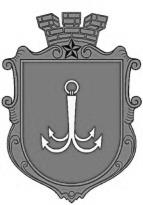                                           ОДЕСЬКА МІСЬКА РАДАПОСТІЙНА КОМІСІЯЗ ПИТАНЬ ОСВІТИ, СПОРТУ ТА ВЗАЄМОДІЇ З ГРОМАДСЬКИМИ ОРГАНІЗАЦІЯМИПОРЯДОК ДЕННИЙ ЗАСІДАННЯ ПОСТІЙНОЇ КОМІСІЇ VIII СКЛИКАННЯ01 травня 2023 року                                                                      Думська площа, 1        11:00                                                                                          каб. 307Щодо розгляду проєкту рішення «Про перейменування Малиновського                                                                               та Суворовського районів міста Одеси ». Щодо розгляду проєкту рішення «Про перейменування об’єктів
топоніміки на території міста Одеси ».Доповідач: Департамент культури, міжнародного співробітництва та євроінтеграції Одеської міської радипл. Думська, 1, м. Одеса, 65026, Україна